ประชาสัมพันธ์การชำระภาษี  ประจำปี  2564                                         องค์การบริหารส่วนตำบลศิลา อำเภอหล่มเก่า จังหวัดเพชรบูรณ์ภาษีที่ดินและสิ่งปลูกสร้าง        1. พนักงานสำรวจออกสำรวจที่ดินและสิ่งปลูกสร้าง                                                  เดือนตุลาคม-พฤศจิกายน 2563                                                2. ประกาศบัญชีรายการที่ดินและสิ่งปลูกสร้าง เดือนพฤศจิกายน 2563                                              3. แจ้งการประเมินภาษี  เดือนกุมภาพันธ์ 2564                                              4. ผู้เสียภาษีชำระภาษีตามแบบแจ้งการประเมินภายในเดือนเมษายน 2564ภาษีป้าย                                  ยื่นแบบและชำระภาษี  ภายในเดือนมีนาคม  2564                                              หรือภายใน  15  วัน นับแต่วันได้รับแจ้งการประเมิน	ค่าธรรมเนียมและใบอนุญาตต่าง ๆ        ชำระได้  ตั้งแต่วันที่  4  มกราคม  2564  เป็นต้นไปติดต่อขอดูประกาศ ยื่นแบบและชำระภาษี ได้ที่ งานจัดเก็บรายได้ กองคลัง องค์การบริหารส่วนตำบลศิลา              ในวันและเวลาราชการ  หรือสอบถามเพิ่มเติมได้ที่  โทร. 0-5602-9810  ต่อ 12                                       ********************************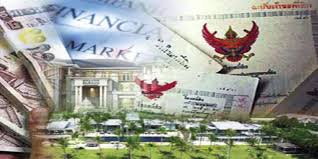 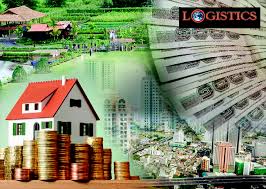 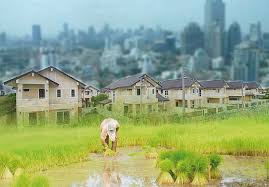 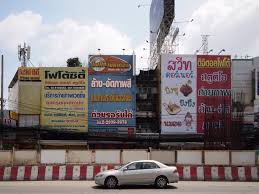   ภาษีที่ดินและสิ่งปลูกสร้างสาระสำคัญของ พ.ร.บ. ภาษีที่ดินและสิ่งปลูกสร้าง พ.ศ.2562พระราชบัญญัติภาษีที่ดินและสิ่งปลูกสร้าง พ.ศ.2562วันเริ่มบังคับใช้กฎหมาย ๑๓ มีนาคม ๒๕๖๒ วันเริ่มจัดเก็บภาษี ๑ มกราคม ๒๕๖๓        ภาษีที่ดินและสิ่งปลูกสร้างเป็นภาษี ประเภทใหม่ ที่จะนำมาใช้จัดเก็บแทนภาษีโรงเรือนและที่ดิน และภาษีบำรุงท้องที่  โดยรายได้จากการจัดเก็บภาษีที่ดินและสิ่งปลูกสร้างทั้งหมด จะเป็นขององค์กรปกครองส่วนท้องถิ่นเพื่อนำไปใช้ในการพัฒนาท้องถิ่นวิธีการชำระภาษี องค์การบริหารส่วนตำบลศิลา จะแจ้งการประเมินภาษี ภายในเดือนกุมภาพันธ์ ผู้เสียภาษีชำระภาษี ตามแบบแจ้งการประเมิน ภายในเดือนเมษายนหลักการจัดเก็บภาษี    * บุคคลธรรมดาหรือนิติบุคคลมีหน้าที่เสียภาษี    * ผู้จัดเก็บภาษีนำไปใช้ในการพัฒนาท้องถิ่น    * ฐานภาษีคิดจากมูลค่าของที่ดินและสิ่งปลูกสร้าง    * อัตราภาษีเป็นรูปแบบขั้นบันไดเพิ่มตามฐานภาษี    * ผู้มีหน้าที่เสียภาษี ได้แก่ บุคคลธรรมดาหรือนิติบุคคลซึ่งเป็นเจ้าของที่ดิน หรือสิ่งปลูกสร้าง ผู้ครอบครอง  หรือทำประโยชน์ในที่ดินหรือสิ่งปลูกสร้างอันเป็นทรัพย์สินของรัฐ     * ทรัพย์สินที่ต้องเสียภาษี  ได้แก่ ที่ดิน สิ่งปลูกสร้าง และ ห้องชุด ฐานภาษี  คือ มูลค่าทั้งหมดของที่ดินหรือสิ่งปลูกสร้าง โดยการคำนวณมูลค่าของที่ดินหรือสิ่งปลูกสร้าง เป็นไป   ตามหลักเกณฑ์ ดังนี้             ที่ดิน  ให้ใช้ราคาประเมินทุนทรัพย์ที่ดินเป็นเกณฑ์ในการคำนวณ              สิ่งปลูกสร้าง    ให้ใช้ราคาประเมินทุนทรัพย์สิ่งปลูกสร้างเป็นเกณฑ์ในการคำนวณ              สิ่งปลูกสร้างที่เป็นห้องชุด  ให้ใช้ราคาประเมินทุนทรัพย์ห้องชุดเป็นเกณฑ์ในการคำนวณ     * กรณีที่ดินหรือสิ่งปลูกสร้างที่ไม่มีราคาประเมินทุนทรัพย์การคำนวณมูลค่าให้เป็นไปตามหลักเกณฑ์วิธีการและเงื่อนไขที่กำหนดในกฎกระทรวง     * อัตราภาษี ได้มีการแบ่งประเภทที่ดินและสิ่งปลูกสร้างเป็น 4 กลุ่ม ตาม ลักษณะการใช้ประโยชน์ที่ดิน ได้แก่ เกษตรกรรม ที่อยู่อาศัย พาณิชยกรรม และ ที่ดินรกร้างว่างเปล่า อัตราภาษีที่ใช้จัดเก็บจะเป็นรูปแบบขั้นบันไดเพิ่มขึ้นตาม มูลค่าของฐานภาษี     * ถ้าที่ดินเปลี่ยนแปลงการใช้ประโยชน์ ไม่ว่าภาระภาษีจะสูงขึ้นหรือลดลง ผู้เสียภาษีต้องแจ้งการเปลี่ยนแปลงการใช้ประโยชน์ที่ดินหรือสิ่งปลูกสร้างต่อองค์กรปกครองส่วนท้องถิ่น ภายใน 60 วัน นับตั้งแต่รู้เหตุว่ามีการเปลี่ยนแปลง** ใน ๓  ปีแรกของการจัดเก็บภาษี คือ ปี ๒๕๖๓-๒๕๖๕ ที่ดินของบุคคลธรรมดาที่ใช้ประโยชน์ในการประกอบเกษตรกรรมให้ได้รับยกเว้นการจัดเก็บภาษี              ** ที่ดินหรือสิ่งปลูกสร้างของนิติบุคคลไม่ได้รับยกเว้นมูลค่าของฐานภาษีอัตราจัดเก็บภาษีที่ดินหรือสิ่งปลูกสร้างที่ใช้ประโยชน์ในการประกอบเกษตรกรรม (ต้องเป็นการทำนา ทำไร่ ทำสวน          เลี้ยงสัตว์ เลี้ยงสัตว์น้ำ) ให้มีอัตราภาษีไม่เกิน ร้อยละ ๐.๑๕ ของฐานภาษี (๒) ที่ดินหรือสิ่งปลูกสร้างที่ใช้ประโยชน์เป็นที่อยู่อาศัย ให้มีอัตราภาษีไม่เกินร้อยละ ๐.๓ ของฐานภาษีที่ดินหรือสิ่งปลูกสร้างที่ใช้ประโยชน์อื่นนอกจาก (๑)      หรือ (๒) ให้มีอัตราภาษีไม่เกิน ร้อยละ ๑.๒  ของ  ฐานภาษีที่ดินหรือสิ่งปลูกสร้างที่ทิ้งไว้ว่างเปล่าหรือไม่ได้ทำประโยชน์ตามควรแก่สภาพ ให้มีอัตราภาษีไม่เกินร้อยละ  ๑.๒  ของฐานภาษี    การยกเว้นมูลค่าของฐานภาษี            ๑. ที่ดินหรือสิ่งปลูกสร้างที่เจ้าของซึ่งเป็นบุคคลธรรมดาใช้ประโยชน์ในการประกอบเกษตรกรรมอยู่ในเขตองค์กรปกครองส่วนท้องถิ่นใด ให้ได้รับยกเว้นมูลค่าของฐานภาษีของที่ดินหรือสิ่งปลูกสร้างนั้นรวมกันไม่เกิน  ๕๐ ล้านบาท            ๒. ที่ดินหรือสิ่งปลูกสร้างที่เจ้าของซึ่งเป็นบุคคลธรรมดาใช้เป็นที่อยู่อาศัยและมีชื่ออยู่ในทะเบียนบ้านในวันที่ ๑  มกราคมของปีภาษีนั้น ให้ได้รับยกเว้นมูลค่าของฐานภาษีไม่เกิน  ๕๐ ล้านบาท             ๓. กรณีที่บุคคลธรรมดาเป็นเจ้าของสิ่งปลูกสร้าง แต่ไม่ได้เป็นเจ้าของที่ดินหรือสิ่งปลูกสร้างดังกล่าวเป็นที่อยู่อาศัยและมีชื่ออยู่ในทะเบียนบ้าน ให้ได้รับยกเว้นมูลค่าของฐานภาษีไม่เกิน ๑๐ ล้านบาทภาษีป้าย          ภาษีป้าย  เป็นภาษีที่จัดเก็บจากป้ายอันหมายถึงป้ายแสดงชื่อยี่ห้อ  หรือเครื่องหมายที่ใช้ในการประกอบการค้าหรือประกอบกิจการอื่น  เพื่อหารายได้  ไม่ว่าจะได้แสดงหรือโฆษณาไว้ที่วัตถุใดๆด้วยอักษร  ภาพหรือเครื่องหมายทีเขียนแกะสลักจารึก  หรือทำให้ปรากฏด้วยวิธีอื่นกฎกระทรวงกำหนดอัตราภาษีป้าย พ.ศ. ๒๕๖๓                  อาศัยอำนาจตามความในมาตรา  ๕ วรรคหนึ่ง แห่งพระราชบัญญัติภาษีป้าย พ.ศ. ๒๕๑๐ ซึ่งแก้ไขเพิ่มเติมโดยพระราชบัญญัติภาษีป้าย (ฉบับที่ ๒) พ.ศ. ๒๕๓๔ รัฐมนตรีว่าการกระทรวงมหาดไทยออกกฎกระทรวงไว้ ดังต่อไปนี้     ข้อ ๑ ให้ยกเลิกกฎกระทรวง ฉบับที่ ๕ (พ.ศ. ๒๕๓๕) ออกตามความในพระราชบัญญัติภาษีป้าย พ.ศ. ๒๕๑๐     ข้อ ๒ ให้กำหนดอัตราภาษีป้ายดังต่อไปนี้ป้ายที่มีอักษรไทยล้วน ป้ายที่มีข้อความที่เคลื่อนที่หรือเปลี่ยนเป็นข้อความอื่นได้ ให้คิดอัตรา ๑๐ บาทต่อห้าร้อยตารางเซนติเมตรป้ายนอกจาก (ก) ให้คิดอัตรา  ๕  บาทต่อห้าร้อยตารางเซนติเมตรป้ายที่มีอักษรไทยปนกับอักษรต่างประเทศ  และหรือปนกับภาพและเครื่องหมายอื่นป้ายที่มีข้อความ เครื่องหมาย หรือภาพที่เคลื่อนที่ หรือเปลี่ยนเป็นข้อความเครื่องหมาย หรือภาพอื่นได้ ให้คิดอัตรา  ๕๒  บาทต่อห้าร้อยตารางเซนติเมตร ป้ายนอกจาก (ก) ให้คิดอัตรา  ๒๖  บาทต่อห้าร้อยตารางเซนติเมตรป้ายที่ไม่มีอักษรไทยไม่ว่าจะมีภาพหรือเครื่องหมายใดๆ หรือไม่ และป้ายที่มีอักษรไทยบางส่วนหรือทั้งหมดอยู่ใต้หรือต่ำกว่าอักษรต่างประเทศป้ายที่มีข้อความ เครื่องหมาย หรือภาพที่เคลื่อนที่ หรือเปลี่ยนเป็นข้อความเครื่องหมาย หรือภาพอื่นได้ ให้คิดอัตรา  ๕๒  บาทต่อห้าร้อยตารางเซนติเมตร ป้ายนอกจาก (ก) ให้คิดอัตรา  ๕๐  บาทต่อห้าร้อยตารางเซนติเมตร     ข้อ ๓ อัตราภาษีป้ายตามที่กำหนดในกฎกระทรวงนี้  ให้ใช้บังคับสำหรับป้ายที่ต้องเสียภาษีป้ายตั้งแต่วันที่ ๑ มกราคม พ.ศ. ๒๕๖๔ เป็นต้นไป     ข้อ ๔ ป้ายที่ต้องเสียภาษีป้ายก่อนวันที่ ๑ มกราคม พ.ศ.๒๕๖๔ ให้เป็นไปตามอัตราภาษีป้ายที่กำหนดในกฎกระทรวง ฉบับที่ ๕  (พ.ศ. ๒๕๓๕) ออกตามความในพระราชบัญญัติภาษีป้าย พ.ศ.๒๕๑๐ขั้นตอนการชำระภาษีป้ายการยื่นแบบแสดงรายการเพื่อเสียภาษีป้าย      ผู้เป็นเจ้าของป้ายจะต้องยื่นแบบ ภ.ป.1 ภายในเดือนมีนาคมของทุกปี  กรณีที่ติดตั้งป้ายใหม่จะต้องยื่นแบบ ภ.ป.1 ภายใน  15  วันนับแต่วันที่ติดตั้งป้ายใหม่การชำระเงินค่าภาษี      ผู้เป็นเจ้าของป้ายจะต้องชำระภาษีภายใน  15  วัน  นับแต่วันที่ได้รับแจ้งประเมินการไม่ยื่นแบบและชำระค่าภาษีป้ายภายในกำหนดเวลา      ผู้เป็นเจ้าของป้ายรายใดไม่ยื่นแบบภายในกำหนดจะต้องเสียเงินเพิ่มอีก  ร้อยละ  10  ของภาษี